SOLICITUD DE RETIRO PARCIAL DE CESANTIASFecha de solicitud (DD/MM/AAAA)         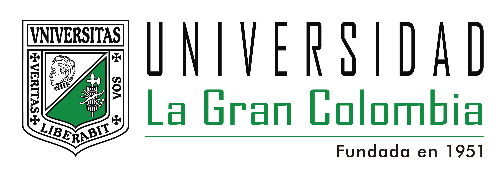 SOLICITUD RETIRO DE CESANTIASCÓDIGO:RC-DDH-16SOLICITUD RETIRO DE CESANTIASFECHA :25/07/2012SOLICITUD RETIRO DE CESANTIASPÀGINA:Pág. 1 INFORMACION DEL FUNCIONARIOINFORMACION DEL FUNCIONARIOINFORMACION DEL FUNCIONARIOINFORMACION DEL FUNCIONARIONOMBRES Y APELLIDOS:_____________________________________DOCUMENTO DE IDENTIDADC.C.               C.E.          No. _____________   de __________________DOCUMENTO DE IDENTIDADC.C.               C.E.          No. _____________   de __________________DOCUMENTO DE IDENTIDADC.C.               C.E.          No. _____________   de __________________FACULTAD O DEPENDENCIA:______________________________________CARGO:  _______________________________________CARGO:  _______________________________________CARGO:  _______________________________________INFORMACION PARA EL RETIRO PARCIAL DE CESANTIASINFORMACION PARA EL RETIRO PARCIAL DE CESANTIASINFORMACION PARA EL RETIRO PARCIAL DE CESANTIASINFORMACION PARA EL RETIRO PARCIAL DE CESANTIASFONDO EN EL CUAL SE ENCUENTRA AFILIADO:____________________________________________________________________FONDO EN EL CUAL SE ENCUENTRA AFILIADO:____________________________________________________________________FONDO EN EL CUAL SE ENCUENTRA AFILIADO:____________________________________________________________________FONDO EN EL CUAL SE ENCUENTRA AFILIADO:____________________________________________________________________VALOR SOLICITADO RETIRO DE CESANTIAS  En números                                    En Letras  VALOR SOLICITADO RETIRO DE CESANTIAS  En números                                    En Letras  VALOR SOLICITADO RETIRO DE CESANTIAS  En números                                    En Letras  CONCEPTO DEL RETIROAdquisición de vivienda   Pago de impuesto predialReparaciones locativasI M P O R T A N T ECONCEPTO DEL RETIROAdquisición de vivienda   Pago de impuesto predialReparaciones locativasI M P O R T A N T ECONCEPTO DEL RETIROAdquisición de vivienda   Pago de impuesto predialReparaciones locativasI M P O R T A N T EPara la solicitud del retiro parcial de cesantías se debe tener en cuenta las indicaciones sobre los requisitos, fechas y trámites. Recuerde que la documentación depende del concepto de retiro.NO SE RECIBEN FORMULARIOS SIN LA DOCUMENTACION COMPLETA.Para la solicitud del retiro parcial de cesantías se debe tener en cuenta las indicaciones sobre los requisitos, fechas y trámites. Recuerde que la documentación depende del concepto de retiro.NO SE RECIBEN FORMULARIOS SIN LA DOCUMENTACION COMPLETA.Para la solicitud del retiro parcial de cesantías se debe tener en cuenta las indicaciones sobre los requisitos, fechas y trámites. Recuerde que la documentación depende del concepto de retiro.NO SE RECIBEN FORMULARIOS SIN LA DOCUMENTACION COMPLETA.Requisitos según el concepto: Para todos los casos debe diligenciar correctamente este formulario y anexar la documentación pertinente según el concepto de retiro.Requisitos según el concepto: Para todos los casos debe diligenciar correctamente este formulario y anexar la documentación pertinente según el concepto de retiro.Requisitos según el concepto: Para todos los casos debe diligenciar correctamente este formulario y anexar la documentación pertinente según el concepto de retiro.Adquisición de vivienda: Fotocopia de la promesa de compraventa con firmas autenticadas y certificado del saldo en el fondo de cesantías con fecha de expedición no mayor a 30 días.Adquisición de vivienda: Fotocopia de la promesa de compraventa con firmas autenticadas y certificado del saldo en el fondo de cesantías con fecha de expedición no mayor a 30 días.Adquisición de vivienda: Fotocopia de la promesa de compraventa con firmas autenticadas y certificado del saldo en el fondo de cesantías con fecha de expedición no mayor a 30 días.Pago de Impuesto Predial: Certificado de tradición y libertad vigente, fotocopia del formulario del impuesto a pagar y certificado del saldo en el fondo de cesantías con fecha de expedición no mayor a 30 días.Pago de Impuesto Predial: Certificado de tradición y libertad vigente, fotocopia del formulario del impuesto a pagar y certificado del saldo en el fondo de cesantías con fecha de expedición no mayor a 30 días.Pago de Impuesto Predial: Certificado de tradición y libertad vigente, fotocopia del formulario del impuesto a pagar y certificado del saldo en el fondo de cesantías con fecha de expedición no mayor a 30 días.Reparaciones locativas: Certificado de tradición y libertad vigente, contrato de obra civil de obra y fotocopia de la tarjeta profesional de la persona que efectúa la obra.Reparaciones locativas: Certificado de tradición y libertad vigente, contrato de obra civil de obra y fotocopia de la tarjeta profesional de la persona que efectúa la obra.Reparaciones locativas: Certificado de tradición y libertad vigente, contrato de obra civil de obra y fotocopia de la tarjeta profesional de la persona que efectúa la obra.FIRMA Y CEDULA DEL SOLICITANTE:C.C.FIRMA Y CEDULA DEL SOLICITANTE:C.C.Vo.Bo.  DOCUMENTACION RECIBIDA  ____________________________________FECHA:  _____________________________Vo.Bo. JEFE DEPARTAMENTO TALENTO HUMANO_______________________________________Vo.Bo. JEFE DEPARTAMENTO TALENTO HUMANO_______________________________________Vo.Bo. JEFE DEPARTAMENTO TALENTO HUMANO____________________________________________________________________________JORGE ALBERTO QUINTERO PINILLAVICERRECTOR ADMINISTRATIVO Y FINANCIEROUNIVERSIDAD LA GRAN COLOMBIA Seccional Armenia_____________________________________JORGE ALBERTO QUINTERO PINILLAVICERRECTOR ADMINISTRATIVO Y FINANCIEROUNIVERSIDAD LA GRAN COLOMBIA Seccional Armenia_____________________________________JORGE ALBERTO QUINTERO PINILLAVICERRECTOR ADMINISTRATIVO Y FINANCIEROUNIVERSIDAD LA GRAN COLOMBIA Seccional Armenia